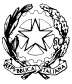 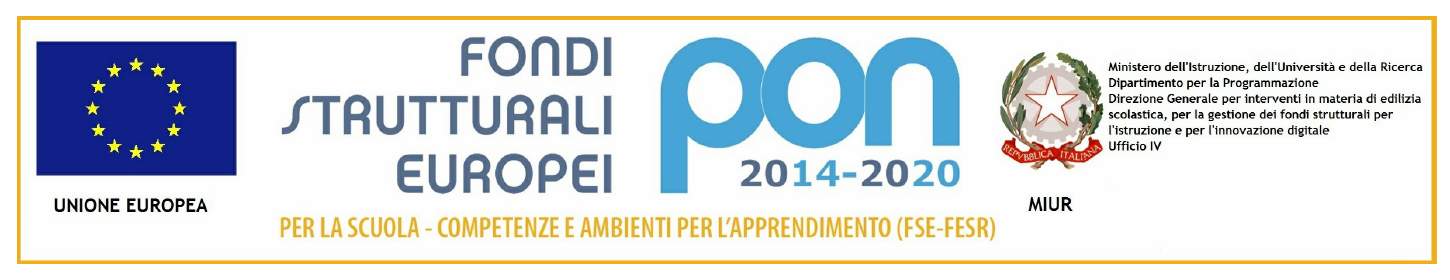 Istituto Comprensivo “Norberto Bobbio”scuola dell’infanzia, primaria e secondaria di primo gradoVia  IV  Novembre,  2 - Rivalta  Bormida (AL)Tel. 0144364113  0144372068  0144364941  Fax 0144364643  C.M. ALIC809001   C.F. 81003050069e-mail:   alic809001@istruzione.it   PEC alic809001@pec.istruzione.it    Web: www.comprensivorivaltab.gov.it
MD  I1 Richiesta Permesso Retribuito								Al Dirigente Scolastico								Istituto Comprensivo “N. Bobbio”								Rivalta Bormida _l _sottoscritt_ _________________________________________  _______________________                                                       (cognome e nome)                                                      ( qualifica)in servizio presso codesto Istituto nel corrente a.s.  con contratto a tempo indeterminatoCHIEDEdi fruire di gg ............ dal ................................... al .....................................  di permesso retribuito per:partecipazione a concorso/esame (Art. 15 C.C.N.L.)matrimonio  (Art. 15 C.C.N.L.)lutto familiare (Art. 15 C.C.N.L.)motivi personali/familiari (Art. 15 C.C.N.L.)eventi e cause particolari (Art. 4 L. 53/2000 D.M. 21/07/2000 n. 278 )Si allega documentazione giustificativa (anche autocertificazione) Con osservanza lì ________________  ___________                                   ___________________________                                                                                                                            (firma del dipendente)                                    VISTO, si concede														          LA DIRIGENTE SCOLASTICA                                                                                                               (	Monica Fonti)									        	          ….................................................